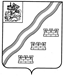 АДМИНИСТАРЦИЯ НАРО-ФОМИНСКОГО ГОРОДСКОГО ОКРУГАМОСКОВСКОЙ ОБЛАСТИПОСТАНОВЛЕНИЕот __________________ № _________________г. Наро-ФоминскОб утверждении административного регламента предоставления муниципальной услуги «Предоставление сведений по запросу арбитражных управляющих Администрацией Наро-Фоминского городского округа»          В целях повышения эффективности действий и принятия решений Администрации Наро-Фоминского городского округа в сфере управления и распоряжения муниципальным имуществом, в соответствии с Федеральным законом от 06.10.2003 № 131-ФЗ «Об общих принципах организации местного самоуправления в Российской Федерации», Федеральным законом от 27.07.2010 № 210-ФЗ «Об организации предоставления государственных и муниципальных услуг», Федеральным законом от 26.10.2002 № 127-ФЗ 
«О несостоятельности (банкротстве)», руководствуясь Уставом Наро-Фоминского городского округа Московской области, постановляю:Утвердить прилагаемый административный регламент предоставления муниципальной услуги «Предоставление сведений по запросу арбитражных управляющих Администрацией Наро-Фоминского городского округа». Установить, что отраслевые (функциональные) и территориальные органы Администрации Наро-Фоминского городского округа обеспечивают предоставление сведений в соответствии с полученным запросом в рамках оказания муниципальной услуги, указанной в пункте 1 настоящего постановления, в адрес Комитета по управлению имуществом Администрации Наро-Фоминского городского округа в течении 1 (одного) рабочего дня с момента получения запроса. Отделу по работе со СМИ и интернет-коммуникациям Управления по территориальной и информационной политике Администрации Наро-Фоминского городского округа опубликовать настоящее постановление в периодическом печатном издании газете «Основа» и сетевом издании «Официальный сайт органов местного самоуправления Наро-Фоминского городского округа» в информационно-телекоммуникационной сети Интернет.Контроль за исполнением настоящего постановления возложить на Заместителя Главы Администрации Наро-Фоминского городского округа Янковского М.Р.СОГЛАСОВАНО:Заместитель Главы АдминистрацииНаро-Фоминского городского округа 					          М.Р. ЯнковскийПредседатель Комитета по управлениюимуществом АдминистрацииНаро-Фоминского городского округа					             А.В. КовалькоНачальник отдела по работе со СМИ и интернет-коммуникациям Управления по территориальной и информационной политикеАдминистрации Наро-Фоминского городского округа									О.И. СмирноваНачальник отдела делопроизводства Управления по Работе с обращениями, делопроизводству и муниципальным услугам Администрации Наро-Фоминского городского округа			                      Ю.В. ГюльмагомедоваДоговорно-правовой отделАдминистрации Наро-Фоминского городского округа			      _______________Юридический отдел Комитетапо управлению имуществом АдминистрацииНаро-Фоминского городского округа		    			                Е.В. ЮрьеваИсп. Яшина О.В., т.343-70-52ГлаваНаро-Фоминскогогородского округаР.Л. Шамнэ